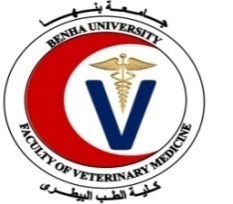 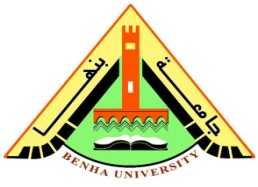 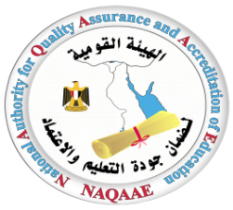 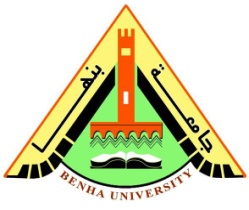 ســـيرة ذاتــيـة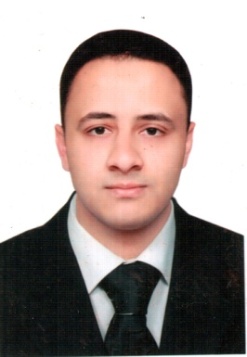 الدكتـــــور / أحمد رضا محمد حسن الخواجةالبيـانات الوظيفــية والعلميـة:تاريــخ المـيــــلاد:	22/09/1985 م	جهــة الميلاد: القليوبية.الديــانـة:مســـلم. الجـنســية: مصري.تاريـخ التعـييــــن:	26/03/2008 م           الحالة الاجتماعية: متزوج ويعول.الوظيـفة الحاليــة: مدرس بقسم التوليد و التناسل و التلقيح الاصطناعى، كلية الطب البيطري- جامعة بنها- جمهورية مصر العربية. العـنــوان الدائم:	شارع مركز الشباب- قرية ميت كنانة– مركز طوخ – قليوبية- جمهورية مصــر العربـية.رقم الهاتــف : 0020132402638رقم الجوال: 00201099370673البريد الالكــتروني: drahmed_reda@yahoo.comahmed.alkhawagah@fvtm.bu.edu.egالمؤهـــــلات العلميـــةبكالوريوس العـلوم الطبيـة البيـــطريـة:كلية الطب البيطرى،جامعة بنها 2007 بتقدير عام جيد جدا مع مرتبة الشرف.ماجســــتير العـلوم الطبية البيـــطرية (الولادة و امراض التناسل و التلقيح الاصطناعى)- 2011:تـاريخ ومـكان التســـجيــل:1/9/2008 قسم التوليد و التناسل و التلقيح الاصطناعى، كلية الطب البيطرى،جامعة بنها.عـنوان رسـالة الماجسـتيـر:" تقييم الكفاءة التناسلية لطلائق الجاموس النامية بالموجات فوق الصوتية والسائل المنوي". تاريخ مـوافقة مـجـلس الجامعــة لمـنح الدرجـة: 06/04/2011.دكتوراه الفلسفة في العلوم الطبية البيـــطرية (الولادة و امراض التناسل و التلقيح الاصطناعى):تـاريـخ ومـكان التسـجـيل:01/04/2011، قسم التوليد و التناسل و التلقيح الاصطناعى، كلية الطب البيطرى، جامعة بنها.عـنـوان رسـالــة الـدكتـوراه: " بعض المحاولات لتحسين الكفاءة الاخصابية لحيامن الجاموس ".تاريخ مـوافقة مـجـلس الجامعــة لمـنح الدرجـة: 03/08/2014 م.اللقب العلمي لوظيفة مدرس بقسم التوليد و التناسل و التلقيح الاصطناعى: 29 /09 /2014 و حتى تاريخه.التدرج الوظيفى والأنشـــطة المتعلقةمعيد بقسم التوليد و التناسل و التلقيح الاصطناعى بكلية الطب البيطري، جامعة بنها بتاريخ 26/03/ 2008م.مدرس مساعد بقسم التوليد و التناسل و التلقيح الاصطناعى بكلية الطب البيطري،جامعة بنها بتاريخ 01/06/2011م.مدرس بقسم التوليد و التناسل و التلقيح الاصطناعى بكلية الطب البيطري، جامعة بنها بتاريخ 29/09/2014م حتى تاريخه.الأنشــطة التعليمية (أعمال التدريــس، التدريب الإكلينيكي والريادة الطلابية):تدريس المقررات الدراسية العملية والنظرية لمادة التوليد و التناسل و التلقيح الاصطناعى لطلاب مرحلة البكالوريوس (الفرقتين الرابعة و الخامسة) وكذلك لطلاب الدراسات العليا بكلية الطب البيطري جامعة بنها. إعداد الدروس والامتحانات النظرية والعملية لمادة التوليد و التناسل و التلقيح الاصطناعى بكلية الطب البيطري جامعة بنها.المشاركة فى التدريب الصيفى الإكلينيكي لمادة التوليد و التناسل و التلقيح الاصطناعى لطلاب الفرقة الرابعة والخامسة بكلية الطب البيطري جامعة بنها.المشاركة في القوافل البيطرية التى تنظمها كلية الطب البيطري جامعة بنها.الاشراف على الفحص التناسلى لحيوانات المزرعة و الحيونات المنزلية بالمستشفى البيطرى التعليمى.الأنشـــطة العلمية (البــحث العلمى والمؤتــمرات العلمية):المشاركة بالعديد من المؤتمرات العلمية فى مجال التخصص محليا ودولياً .عضوية الجمعيات العلمية المتخصصة .المشاركة بالحضور والمنافشة في العديد من ورش العمل في مجال التخصص وغيره.نشر البحوث فى الدوريات المتخصصة فى الولادة و امراض التناسل و التلقيح الاصطناعى والطب البيطري المحلية والدولية.عضو بعثة اشراف مشترك في دولة ايطاليا في الفترة من 12/2/2013 الي 12/2/2014.عضو مهمة علمية في دولة ايطاليا في الفترة من 13/1/2018 الي 13/7/2018.المشاركــة في الإنشـــاءات والتجهيزات العلمية والفنيـــةاعداد المقرر الالكترونى لمقرر التلقيح الاصطناعى و نقل الاجنة.تجهيز معمل الاخصاب المعملى بقسم التوليد و التناسل و التلقيح الاصطناعى بالكلية.عضو مجلس ادارة وحدة الاشعة التشخيصية بكلية الطب البيطري – جامعة بنها.عضو مجلس ادارة المزرعة لتعليمية بكلية الطب البيطري – جامعة بنها.عضو مجلس ادارة وحدة ادرة الازمات والكوارث بكلية الطب البيطري – جامعة بنها.أمين مجلس قسم التوليد والتناسل والتلقيح الاصطناعي من 2014 وحتي تاريخه.قائــمة الأبــحاث المنشــورة:List of Publication Ahmed R.M. El-khawaga, Gamal A.M. Sosa, Mahmoud E.A. Abou El-Roos, Alaa E. Abd-El-ghaffar, Abd-El-Salam I. El Azab (2011): Effect of GnRH Analogue on Libido and Semen Characteristics of Puberal Buffalo Bulls.  Benha Veterinary Medical 4th Sci. Conf., 25-28 May.Ahmed R.M. El-Khawaga, Mohamed M.M. Kandiel, Gamal A. Sosa, Mahmoud E.A. Abou El-Roos, Alaa E. Abdel-Ghaffar and Abd El Salam I. El-Azab (2012): Ultrasound Imaging of the Testes and Accessory Sex Glands in Buffalo Bulls Treated with Gonadotrophic Releasing Hormone. Journal of Reproduction and Infertility 3 (1): 08-16. A. R. Elkhawagah, V. Longobardi, G. A. Sosa, G. Albero, A. Salzano, G. Zullo, G. Bifulco and B. Gasparrini (2013): Effect of Relaxin on Fertilizing Ability of Buffalo Sperm. Reproduction, Fertility and Development 26(1) 186-186. A.R. Elkhawagah, V. Longobardi,  B. Gasparrini, G.A. Sosa, G. Bifulco, M.E.A. Abouelroos, A.E. Abd el-ghafar and G. Campanile (2013): Evaluation of in vitro Capacitation of Buffalo Frozen/Thawed Sperm by Different Techniques. Journal of Reproduction and Infertility 4 (3): 19-28. A.R. Elkhawagah, V. Longobardi, B. Gasparrini, G.A. Sosa, A. Salzano, M.E.A. Aboul-roos, A.E. Abd El-Gaffar and L. Zicarelli (2014): Effect of Methyl-B-Cyclodextrin (MBCD) on In Vitro Capacitation of Buffalo Frozen/Thawed Sperm. Journal of Buffalo Science, 3 (1).AR Elkhawagah, V Longobardi, G Neglia, A Salzano, G Zullo, GA Sosa, G Campanile and B Gasparrini (2015): Effect of Relaxin on Fertility Parameters of Frozen–Thawed Buffalo (Bubalus bubalis) Sperm. Reproduction in Domestic Animals, 50 (5): 756 – 762. AR Elkhawagah (2016): Capacitation of mammalian sperm with special regard to buffalo; past and present aspects - review. Egyptian Soci. Anim. Reprod. Fertil., 25th annual conference, Taba, South Sini, 14-17 April.Mohamed M.M. Kandiel, Anwar El Shafey and Ahmed R.M. El Khawagah (2016): Inter-Relationship Between Testicular and Accessory Sex Glands Biometry and Circulating Steroid Hormones in Jacks. Global Veterinaria 17 (5): 468-475.Agagg, M. A. M., Hashaad A.Y.A., El-Khawagah A. R.M., Kandiel M. M.M., Mahmoud K. Gh. M. (2017): Assessment of the impact of corpus luteum on in vitro maturation and developmental competence of dromedary camel oocytes. Egyptian Journal of Veterinary Sciences, 48 (1): 23-29.Kandiel, M. M.M., El-Khawaga, A. R.M. and Karima Gh. Mahmoud (2017): Effect of Epidermal growth factor on buffalo frozen spermatozoa biometry and metabolic activity. Asian Pacific Journal of Reproduction, 6 (1):  31-35.Mohamed Mahmoud Moustafa kandiel, Ahmed Reda Mohamed Elkhawagah  (2017): Effect of honey supplementation on Egyptian buffalo semen. Anim. Reprod. 14 (4): 1103-1109.Kandiel, M. M. M. and El Khawagah, A. R. M. (2018): Evaluation of semen characteristics, oxidative stress, and biochemical indices in Arabian horses of different ages during the hot summer season. IJVR., 19 (4):270-275Waleed T. M. El Sayed; Karima Gh. M. Mahmoud; Ahmed R.M. El-Khawagah; Mohamed M.M. Kandiel;  Mahmoud E.A. Abouel-Roos; Alaa E. Abdel-Ghaffar and Abd Elsalam I. El Azab (2018): Impact of Using Fresh and Frozen Semen on Developmental Competence and Cryotolerance of Buffalo Embryos. IJVR., 19 (3):178-181.Rashad D.E.M, Kandiel M.M.M., Agag M.A., El-Khawagah A.R.M., Karima Gh.M. Mahmoud, Ahmed Y.F., Abou El-Roos M.E.A., Sosa G.A.M. (2018): Histomorphometry of Dromedary Camel Epididymis and its Correlation with Spermatozoa Characteristics during their Epididymal Transport. Benha Vet. Med. J. 35 (1):1-11.Walid T.M. Soliman, Al-Shimaa Al-H.H. El-Naby, Karima Gh.M. Mahmoud, Ahmed R.M. El-Khawagah, Mohamed M.M. Kandiel, Mahmoud E.A. Abouel-Roos, Alaa E.Abdel-Ghaffar, AbdEl Salam I. El Azab (2018): Effect of buffalo bull breeds on developmental competence and vitrification of invitro produced embryos. A.P. J. Reprod., 7(6): 270-273.      C. Munari , P. Ponzio, A.R. Alkhawagah , A. Schiavone , C. Mugnai (2019):Effects of an intravaginal GnRH analogue administration on rabbit reproductive parameters and welfare. Theriogenol., 125: 122-128.Mohamed M.M. Kandiel, Ahmed R.M. El-Khawagah, Mona N.A. Hussein, Xiaojuan Cao (2019): Quantitative Ultrastructure Evaluation of Egyptian Buffalo Bull Frozen-Thawed Spermatozoa under the Effect of Honey. Sch J Agric Vet Sci., 6 (3): 92–98المؤتـمرات:ورش العمــل والدورات التدريـبية:1. ورشة عمل حول انفلونزا الطيور- كلية الطب البيطري جامعة بنها - 2007.2. ورشة عمل حول مرض حمي الوادي المتصدع- كلية الطب البيطري جامعة بنها - 2008.3. دورة اعداد معلم جامعي – كلية التربية – جامعة بنها – 2008.4. ورشة عمل عن انفلونزا الخنازير - كلية الطب البيطري جامعة بنها - 2009.5. دورة تدريبية في معايير الجودة في العملية التدريسية – مركز تنمية قدرات اعضاء هيئة التدريس- جامعة بنها - 2009.6. دورة تدريبية في استخدام التكنولوجيا في التدريس – مركز تنمية قدرات اعضاء هيئة التدريس- جامعة بنها - 2011.7. دورة تدريبية في النشر العلمي – مركز تنمية قدرات اعضاء هيئة التدريس- جامعة بنها - 2011.8. دورة تدريبية في أخلاقيات البحث العلمي – مركز تنمية قدرات اعضاء هيئة التدريس- جامعة بنها - 2014.9. دورة تدريبية في النشر العلمي – مركز تنمية قدرات اعضاء هيئة التدريس- جامعة بنها - 2014.10. دورة تدريبية في التقييم الذاتي والمراجعة الخارجية– مركز تنمية قدرات اعضاء هيئة التدريس- جامعة بنها - 2014.11. دورة تدريبية في العرض الفعال – مركز تنمية قدرات اعضاء هيئة التدريس- جامعة بنها -2014.12. دورة تدريبية (مدرب) في مجال الرعاية التناسلية للابقار والجاموس – وحدة الاشعة التشخيصية – كلية الطب البيطري جامعة بنها –من 7 الي 10 سبتمبر 2014.13. ورشة عمل بعنوان" التشخيص الحقلي للتسمم بالمبيدات الحشرية وكيفية علاجه" – كلية الطب البيطري- جامعة بنها –  22 مارس - 2015.14. ورشة عمل بعنوان" السموم الفطرية وطرق الكشف عنها" – كلية الطب البيطري- جامعة بنها – 14 ابريل -  2015.15. دورة تدريبية (مدرب) بعنوان " اساسيات الموجات فوق الصوتية واستخداماتها في التناسل في الحيوان" – مبادرة وعيني - الطب البيطري- جامعة بنها –  28- 30 يونيو - 2015.16. دورة تدريبية (مدرب) بعنوان " اساسيات التلقيح الاصطناعي في حيوانات المزرعة" – مبادرة وعيني - الطب البيطري- جامعة بنها – 21 – 23 يوليو 2015.17. دورة تدريبية (مدرب) بعنوان " اساسيات الجس المستقيمي وتشخيص الحمل في حيوانات المزرعة" – مبادرة وعيني - الطب البيطري- جامعة بنها –  16 – 18 اغسطس 2015.18. دورة تدريبية (مدرب) بعنوان " تقييم الكفاءة التناسلية ومشاكل نقص الخصوبة في الابقار الحلابة  – مبادرة وعيني - الطب البيطري- جامعة بنها – 5 – 7 سبتمبر 2015 .19. المشاركة في مشروع الرعاية التناسلية وتنمية القطيع -– مبادرة وعيني - الطب البيطري- جامعة بنها – 2015.20. دورة تدريبية عن استخدام ال PCR كأداة تشخيصية – المعمل المركزي – كلية الطب البيطري- جامعة بنها – 2015.21. ورشة عمل بعنوان " تطبيق التطنولوجيا الحديثة في رفع الكفاءاة التناسلية لحيوانات المزرعة"  – كلية الطب البيطري- جامعة بنها – 2 ابريل 2015.22. المشاركة في الدورة التدريبية الشاملة التي اقامتها نقابة الاطباء البيطريين في كلية الطب البيطري- جامعة بنها من 7 الي 29 اكتوبر 2015.23. ورشة عمل بعنوان" مجالات التنمية البشرية وتطوير الذات" والتي اقامتها نقابة الاطباء البيطريين في كلية الطب البيطري- جامعة بنها – 22 اكتوبر 2015.24. المشاركة في ورش عمل الاسبوع التدريبي الاول لرفع الكفاءة العلمية والمهنية للاطباء البيطريين والتي اقامتها نقابة الاطباء البيطريين في كلية الطب البيطري- جامعة بنها –من 7 الي 29 اكتوبر 2015.25. دورة تدريبية (مدرب) بعنوان " استخدام الموجات فوق الصوتية في تشخيص الحمل في المجترات الكبيرة" -  وحدة الاشعة التشخيصية – كلية الطب البيطري جامعة بنها –من 13 الي 15 اغسطس 2016.26. دورة تدريبية (مدرب) بعنوان "الجوانب التناسلية للموجات فوق الصوتية في حيوانات المزرعة" -  المستشفي البيطري التعليمي – كلية الطب البيطري جامعة بنها –من 20 الي 22 سبتمبر 2016.27. ورشة عمل عن البروتيوميكس (Proteomics) – كلية الطب البيطري جامعة بنها –من 22 الي 23 اكتوبر 2016.28. ورشة عمل عن تشخيص وعلاج امراض الحيوانات الاليفة- كلية الطب البيطري جامعة بنها – 2016.29. دورة تدريبية (مدرب) بعنوان " استخدام الموجات فوق الصوتية في تقييم الكفاءة التناسلية في حيوانات المزرعة" -  وحدة الاشعة التشخيصية – كلية الطب البيطري جامعة بنها – من 25 الي 27 سبتمبر 2018.30. دورة تدريبية (مدرب) بعنوان " تطبيقات الموجات فوق الصوتية في الحيوانات الاليفة" -  وحدة الاشعة التشخيصية – كلية الطب البيطري جامعة بنها – من 26 الي 28 اغسطس 2018.31. ورشة العمل عن "التعقيم الغير جراحى فى الحيوانات" - كلية الطب البيطرى جامعة بنها – 19 ديسمبر- 2018.32. دورة تدريبية في الامان المعملي – مركز تنمية قدرات اعضاء هيئة التدريس- جامعة بنها - 21 الي 22 نوفمبر 2018.32. دورة تدريبية في مشروعات البحوث التنافسية – مركز تنمية قدرات اعضاء هيئة التدريس- جامعة بنها - 21 الي 22 نوفمبر 2018.33. دورة تدريبية في التقييم الذاتي والمراجعة الخارجية – مركز تنمية قدرات اعضاء هيئة التدريس- جامعة بنها -23 الي 25 اكتوبر 2018.34. دورة تدريبية في ادارة المواقع الالكترو نية والتعريف ببنك المعرفة المصرى – مركز تنمية قدرات اعضاء هيئة التدريس- جامعة بنها -  23 الي 25 اكتوبر 2018.الجمعـــيات العلمــية والنقابيــة :1.النقابة العامة للأطباء البيطريين2.نقابة الأطباء البيطريين بالقليوبية3.نادى اعضاء هيئة التدريس بنـــها4. الجمعية المصرية للتكاثر والخصوبة في الحيوان5. الجمعية الخيرية لرعاية الدواب6. الجمعية البيطرية المصرية لتنمية الجاموس.المجلات العلمية التي تم النشر بها :TheriogenologyReproduction, fertility and DevelopmentJournal of Reproduction and infertilityJournal of buffalo scienceReproduction in domestic animalsGlobal VeterinariaBenha Veterinary Medical JournalEgyptian Journal of Veterinary SciencesAsian Pacific Journal of ReproductionAnimal Reproduction.Iranian journal of veterinary research.Scholars Journal of Agriculture and Veterinary Sciencesالجوائز العلمية:جائزة الاداء المتميز فى مجال البحث العلمى و النشر الدولى لجامعة بنها – استشهادات دورة يناير 2016جائزة الاداء المتميز فى مجال البحث العلمى و النشر الدولى لجامعة بنها – استشهادات دورة يناير 2017جائزة الاداء المتميز فى مجال البحث العلمى و النشر الدولى لجامعة بنها – استشهادات دورة يناير 2019تحــريراً فــي :        رئيس القسم                                                                                           عميد الكليةأ.د/ جمال عبدالرحيم سوسة                                                                    أ.د/ محمد محمدى غانمConferencesDateThe 4th Scientific Conference of the Faculty of Veterinary Medicine, Moshtohor held in Quesna.2011The 25th Scientific Conference of the Egyptian Society for Animal Reproduction and Fertility held in TABA, Egypt2016The 6th Scientific Conference of the Faculty of Veterinary Medicine, Moshtohor held in Sharm Elsheikh.2018The 1st African Health Conference, Tanta University2019The International Conference of Higher Education Development; Global Variables and International Standards. Benha university2019